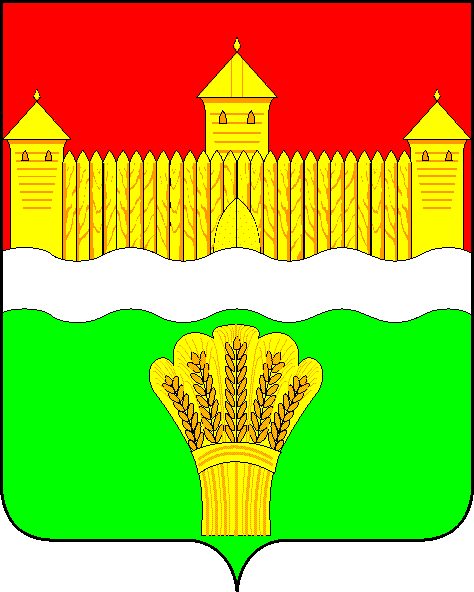 КЕМЕРОВСКАЯ ОБЛАСТЬ - КУЗБАСССОВЕТ НАРОДНЫХ ДЕПУТАТОВКЕМЕРОВСКОГО МУНИЦИПАЛЬНОГО ОКРУГАПЕРВОГО СОЗЫВАСЕССИЯ № 4РЕШЕНИЕот «22» января 2020 г. № 51г. КемеровоО правилах депутатской этики Совета народных депутатов Кемеровского муниципального округаВ соответствии с Федеральным законом от 06.10.2003 г. № 131-ФЗ «об общих принципах организации местного самоуправления в Российской Федерации», Регламентом Совета народных депутатов Кемеровского муниципального округа, Совет народных депутатов Кемеровского муниципального округаРЕШИЛ:Утвердить Правила депутатской этики Совета народных депутатов Кемеровского муниципального округа согласно приложению к настоящему решению.Опубликовать настоящее решение в газете «Заря», на официальном сайте Совета народных депутатов Кемеровского муниципального округа в сети «Интернет» (www.snd-kmr.ru)Решение вступает в силу после его официального опубликованияКонтроль за исполнением настоящего решения возложить на Евдокимова Н.Я. - председателя комиссии по вопросам депутатской этики.Председатель Совета народных депутатовКемеровского муниципального округа                                      В.В. ХарлановичПриложение к решениюСовета народных депутатовКемеровского муниципального округаот «22» января 2020 № 51ПРАВИЛА ДЕПУТАТСКОЙ ЭТИКИСОВЕТА НАРОДНЫХ ДЕПУТАТОВКЕМЕРОВСКОГО МУНИЦИПАЛЬНОГО ОКРУГАГлава I. ОБЩИЕ ПОЛОЖЕНИЯСтатья 1.Правила депутатской этики Совета народных депутатов Кемеровского муниципального округа (далее - Правила) разработаны в соответствии с законодательством российской Федерации, Регламентом Совета народных депутатов Кемеровского муниципального округа, определяют нормы этики депутатов, требования к поведению депутата внутри и вне Совета народных депутатов Кемеровского муниципального округа (далее – Совет народных депутатов), порядок рассмотрения и решения вопросов, связанных с депутатской этикой.Статья 2.Депутат в своей деятельности должен соблюдать общепризнанные нормы морали и нравственности, этические нормы поведения.Статья 3.	При осуществлении своих полномочий депутат руководствуется Конституцией Российской Федерации, федеральным законодательством, законодательством Кемеровской области -  Кузбасса, Регламентом Совета народных депутатов Кемеровского муниципального округа, иными нормативными правовыми актами Совета народных депутатов, а также настоящими Правилами.Статья 4.	Депутат должен уважать честь и достоинство граждан, депутатов Совета народных депутатов, должностных лиц, а также воздерживаться от действий, заявлений и поступков, наносящих ущерб их чести, достоинству и деловой репутации.Статья 5.	Депутат должен воздерживаться от действий, заявлений и поступков, способных вызвать сомнения в добросовестном исполнении им своих полномочий, скомпрометировать самого депутата, других депутатов Совета народных депутатов и Совет народных депутатов как представительный орган местного самоуправления Кемеровского муниципального округа.Статья 6.	В случае нарушения депутатом Правил депутатской этики Совет народных депутатов может применить к нему соответствующие меры воздействия, указанные в настоящих Правилах.Глава II. ПРАВИЛА ДЕПУТАТСКОЙ ЭТИКИ, ОТНОСЯЩИЕСЯ К ДЕЯТЕЛЬНОСТИ ДЕПУТАТА НА ЗАСЕДАНИЯХ СЕССИЙ, КОМИТЕТОВ И ПОСТОЯННЫХ КОМИССИЙ СОВЕТА НАРОДНЫХ ДЕПУТАТОВ КЕМЕРОВСКОГО МУНИЦИПАЛЬНОГО ОКРУГАСтатья 7.	Депутат содействует созданию на заседаниях сессий, комитетов, комиссий и иных рабочих органов Совета народных депутатов и администрации Кемеровского муниципального округа атмосферы доброжелательности, деловитости, сотрудничества.Статья 8.	Отношения между депутатами строятся на основе равноправия. Каждый депутат обязан лояльно относиться к другим депутатам независимо от их социального статуса и политической ориентации. Депутаты должны строить свою работу на принципах свободного коллективного обсуждения и принятия решения по рассматриваемым вопросам, уважения к многообразию мнений, не допускать конфликтов, искать пути преодоления разногласий среди депутатов путем дискуссий. Депутат не может навязывать свою позицию посредством угроз, ультиматумов и иных подобных действий.Статья 9.	Депутат обязан присутствовать на всех заседаниях сессий, комитетов и комиссий Совета народных депутатов, в состав которых он входит. В случае невозможности присутствовать на заседании сессии, комитета, комиссии по уважительной причине депутат заблаговременно информирует об этом соответственно председателя, а в его отсутствие - заместителя председателя Совета народных депутатов, председателя либо заместителя председателя комитета, комиссии Совета народных депутатов, а в их отсутствие – советника председателя Совета народных депутатов.Статья 10.	Во время работы в Совете народных депутатов депутатам Совета народных депутатов рекомендуется носить деловую одежду, соответствующую официальному характеру деятельности Совета народных депутатов.Статья 11.Депутат на заседаниях Совета народных депутатов и его органов должен с уважением относиться к председательствующему и подчиняться требованиям, предъявленным к нему в пределах своих полномочий председательствующим.Статья 12.Депутат должен обращаться к другим депутатам и ко всем присутствующим на заседаниях лицам в официальной и уважительной форме.Статья 13.Депутат, считающий себя оскорбленным в результате слов или действий другого депутата, вправе требовать публичного извинения со стороны оскорбителя.Статья 14.Депутатом не допускаются:- прерывание своего участия на заседаниях без разрешения председательствующего;- выступления на заседаниях без предоставления слова председательствующим;- выступление на заседаниях сессии не по повестке дня;- уклонение от участия в голосовании;- выкрики и прерывание выступающего.Глава III. ПРАВИЛА ДЕПУТАТСКОЙ ЭТИКИ, ОТНОСЯЩИЕСЯ К ВЗАИМООТНОШЕНИЯМ ДЕПУТАТА С ГОСУДАРСТВЕННЫМИ ОРГАНАМИ, ОРГАНАМИ МЕСТНОГО САМОУПРАВЛЕНИЯ, ЮРИДИЧЕСКИМИ ЛИЦАМИ, СРЕДСТВАМИ МАССОВОЙ ИНФОРМАЦИИ, ДОЛЖНОСТНЫМИ ЛИЦАМИ И ГРАЖДАНАМИСтатья 15.	Депутат не вправе использовать в личных целях возможности, связанные со статусом депутата, во взаимоотношениях с государственными органами, органами местного самоуправления, юридическими лицами, средствами массовой информации, должностными лицами и гражданами.Статья 16.	Депутат не вправе использовать представленную ему в связи с осуществлением депутатских полномочий официальную информацию для извлечения личной выгоды, для иных целей, не связанных с осуществлением депутатских полномочий.Статья 17.	Депутат вправе использовать информацию, составляющую охраняемую законом тайну, ставшую ему известной в процессе осуществления депутатских полномочий, только в целях, связанных с осуществлением депутатских полномочий, и в порядке, установленном законодательством Российской Федерации.Опубликование депутатом печатных, аудио- и видеоматериалов, полученных в ходе подготовки и рассмотрения вопросов на заседаниях Совета народных депутатов и его органов, осуществляется с соблюдением требований законодательства Российской Федерации.При предоставлении любых сведений о работе Совета народных депутатов в открытый доступ депутат обязан соблюдать права и законные интересы граждан и организаций, в том числе не умалять честь, достоинство и деловую репутацию граждан, деловую репутацию организаций.Статья 18.	Депутат не вправе разглашать сведения, которые стали ему известны в связи с осуществлением депутатских полномочий, если эти сведения:
- касаются вопросов, рассмотренных на закрытых заседаниях;
- составляют государственную, коммерческую или служебную тайну либо относятся к данным, подлежащим защите согласно Федеральному закону от 27 июля 2006 года N 152-ФЗ "О персональных данных";
- связаны с личной или семейной жизнью граждан, с деловой репутацией и деятельностью юридических лиц и о необходимости неразглашения указанных сведений заявлено лицом, их предоставившим.Статья 19.Депутат вправе использовать помощь работников аппарата Совета народных депутатов только в связи с исполнением депутатских полномочий. Взаимоотношения депутатов и работников аппарата Совета народных депутатов определяются в соответствии с законодательством о муниципальной службе, законодательством Российской Федерации о труде, регламентом Совета народных депутатов.Депутат не вправе давать поручения, указания органам государственной власти, органам местного самоуправления и их должностным лицам.Статья 20.	Депутат, выступая с различного рода публичными заявлениями, комментируя деятельность государственных органов, органов местного самоуправления, юридических лиц, средств массовой информации, должностных лиц, в том числе с использованием информационно-телекоммуникационных сетей, включая сеть "Интернет", обязан использовать только достоверные факты. Выступления и комментарии депутата должны быть корректными, не задевать чести и достоинства граждан, должностных лиц, деловую репутацию юридических лиц.Депутат не вправе при выступлениях выражать свое мнение по тем или иным вопросам как позицию Совета народных депутатов, за исключением случаев, когда он официально уполномочен выражать мнение коллегиального органа.Статья 21.Депутат не вправе использовать свое положение для рекламы деятельности юридических и физических лиц, а также выпускаемой ими продукции и оказания услуг.Статья 22.Депутат поддерживает связь с избирателями своего избирательного округа, ответственен перед ними и им подотчетен. Депутат обязан своевременно отвечать на обращения граждан и организаций, внимательно изучать поступившие от них предложения, заявления и жалобы, проводить встречи с избирателями не реже 1 раза в квартал.Поведение депутата в общении с населением должно соответствовать высоким моральным требованиям. Депутат не вправе допускать высказывания, направленные на возбуждение ненависти либо вражды, унижение достоинства человека или группы лиц.Представляя интересы населения, депутат должен проявлять уважение к его убеждениям, традициям, культурным особенностям этнических и социальных групп, религиозных конфессий, способствовать межнациональному и межконфессиональному миру и согласию.Глава IV. ФИНАНСОВЫЕ И ИМУЩЕСТВЕННЫЕ ТРЕБОВАНИЯ К ДЕПУТАТАМСтатья 23.	Депутат не должен использовать преимущества, предоставленные ему статусом депутата, в целях получения материальной или иной выгоды для себя и лиц, состоящих с ним в близком родстве или свойстве.Статья 24.	Депутат обязан соблюдать ограничения и запреты, выполнять обязанности, предусмотренные законодательством Российской Федерации, законодательством Кемеровской области – Кузбасса, решениями Совета народных депутатов Кемеровского муниципального округа.Статья 25.	В связи с осуществлением депутатской деятельности не допускается получение депутатом от юридических и физических лиц каких-либо услуг, льгот и привилегий, помимо предоставленных ему на законном основании.Глава V. РАССМОТРЕНИЕ ВОПРОСОВ ДЕПУТАТСКОЙ ЭТИКИ В СОВЕТЕ НАРОДНЫХ ДЕПУТАТОВКЕМЕРОВСКОГО МУНИЦИПАЛЬНОГО ОКРУГАСтатья 26.	Вопросы, связанные с нарушением депутатом настоящих Правил, рассматриваются на основании документов и информации, в том числе письменных заявлений, обращений, результатов мониторинга средств массовой информации, информационно-телекоммуникационных сетей, включая сеть "Интернет" (далее - информация).Информация, поступившая в Совет народных депутатов в установленном порядке, направляется председателем Совета народных депутатов, а в его отсутствие заместителем председателя Совета народных депутатов, для рассмотрения в комиссию по вопросам депутатской этики. (далее - Комиссия).Статья 27.	Комиссия обязана назначить заседание по рассмотрению информации, переданной в комиссию в соответствии со статьей 26 настоящих Правил, в срок, не превышающий 10 рабочих дней.Статья 28.	Комиссия организует свою работу и принимает решения в порядке, установленном Положением о комиссии по вопросам депутатской этики, утвержденным Решением совета народных депутатов Кемеровского муниципального округа от 22.01.2020 г. №52Статья 29.На заседании Комиссии вправе присутствовать депутат, поступок которого рассматривается, а также могут приглашаться и заслушиваться заявители и иные лица. По требованию депутата, поступок которого рассматривается на заседании комиссии, комиссия проводит закрытое заседание.	По результатам рассмотрения информации на заседании комиссии готовится заключение Комиссии.В случае, когда по результатам рассмотрения информации Комиссия признает факт нарушения депутатом настоящих Правил установленным, она направляет соответствующее заключение Совету народных депутатов Кемеровского муниципального округа для его рассмотрения.При этом Комиссия вправе огласить на сессии Совета народных депутатов факты, связанные с нарушением депутатом настоящих Правил, вносить в Совет народных депутатов предложение:- рекомендовать депутату принести извинения или отказаться от публично сделанного заявления;- об объявлении депутату публичного порицания.О принятом решении комиссия информирует заявителя, депутата Совета народных депутатов, поступок которого рассматривался, в течение 7 дней со дня его принятия.Статья 30.	В случае нарушения настоящих Правил, допущенного депутатом в ходе заседания Совета народных депутатов, Совет народных депутатов вправе рассмотреть вопрос о нарушении депутатом Правил депутатской этики непосредственно на данном заседании, без предварительного рассмотрения этого вопроса Комиссией, если факт нарушения депутатом настоящих Правил является очевидным и не требует дополнительной проверки.При этом Совет народных депутатов вправе принять решение:- об объявлении депутату замечания;- о лишении депутата права обсуждения и высказывания мнения по вопросу, при рассмотрении которого им было допущено нарушение настоящих Правил, либо на все время до завершения заседания.Статья 31.На заседания Совета народных депутатов для рассмотрения заключения Комиссии могут быть приглашены и заслушаны заявители и другие лица, информация которых позволит выяснить обстоятельства и принять объективное решение. По требованию депутата, поступок которого рассматривается, Совет народных депутатов проводит закрытое заседание.По результатам рассмотрения заключения Комиссии Совет народных депутатов принимает решение о признании факта нарушения депутатом настоящих Правил установленным либо не установленным.Статья 32.	В случае принятия Советом народных депутатов решения о признании факта нарушения депутатом настоящих Правил установленным, Совет народных депутатов вправе:- рекомендовать депутату принести извинения или отказаться от публично сделанного заявления;- принять решение об объявлении депутату публичного порицания и (или) об информировании избирателей через средства массовой информации о факте нарушения депутатом Правил депутатской этики.Статья 33.В случае признания Советом народных депутатов факта нарушения депутатом настоящих Правил не установленным сторона, которая инициировала данный процесс, обязана принести депутату публичное извинение.Статья 34.Решение Совета народных депутатов по вопросам нарушения настоящих Правил может быть обжаловано заинтересованным лицом в судебном порядке.